How to create a graph in excelOpen the data sourceCentre the data by going into the home tab and the button that has the text centredPut boxes around the data so that the examiner can read it. Do this by highlighting the data or columns, then right click, choose FORMAT cells, then BORDER, click outline and insideHighlight this data and paste into your word document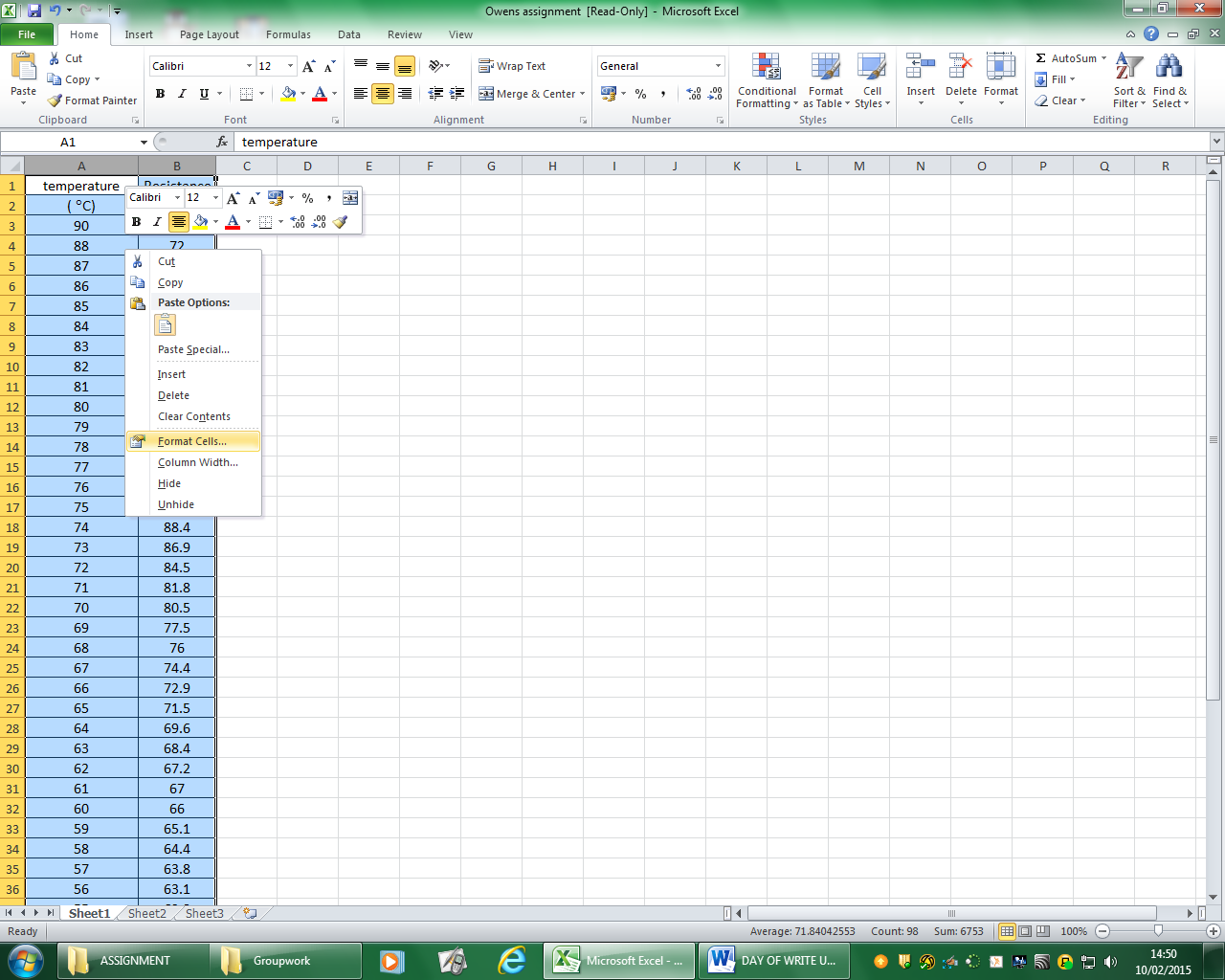 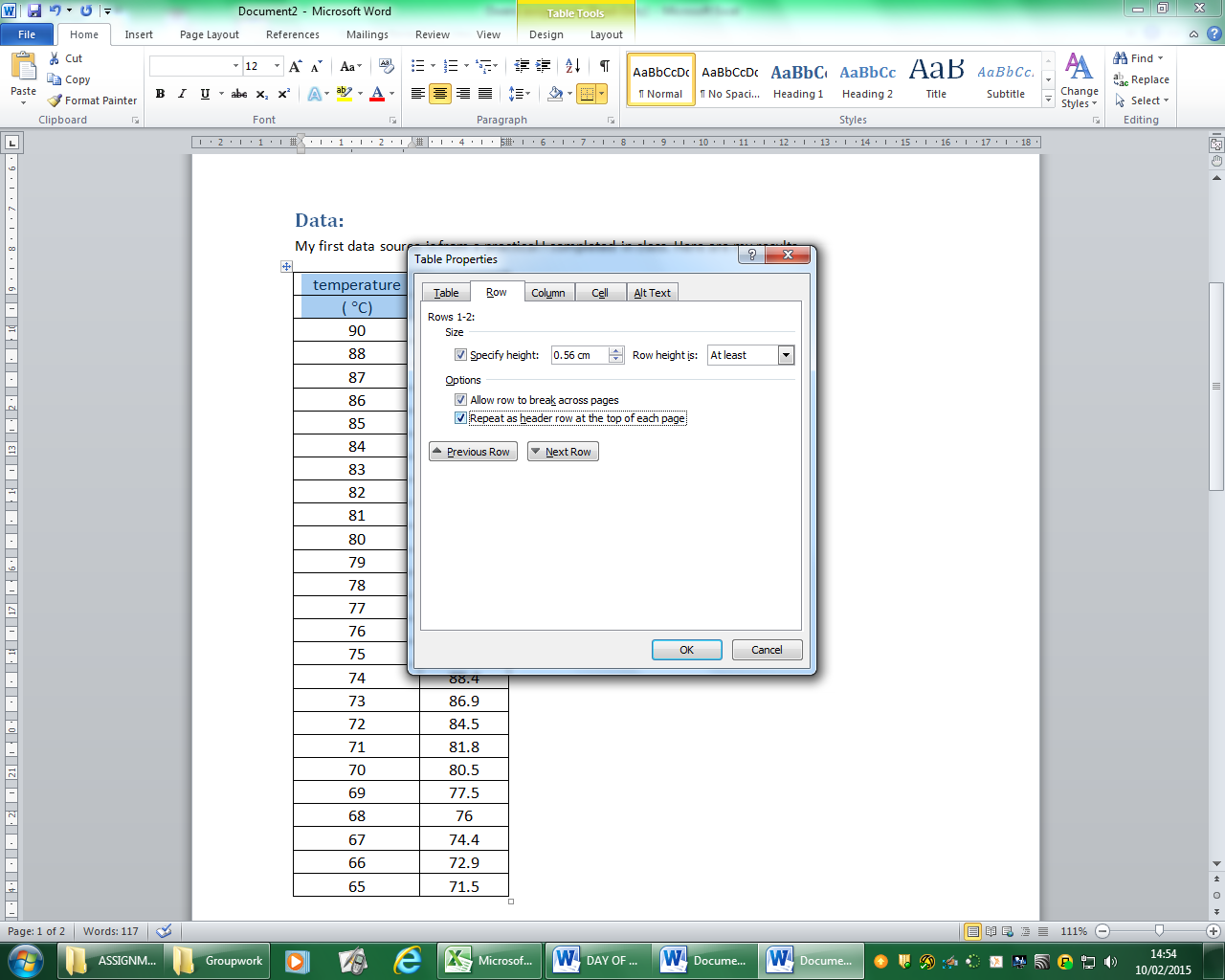 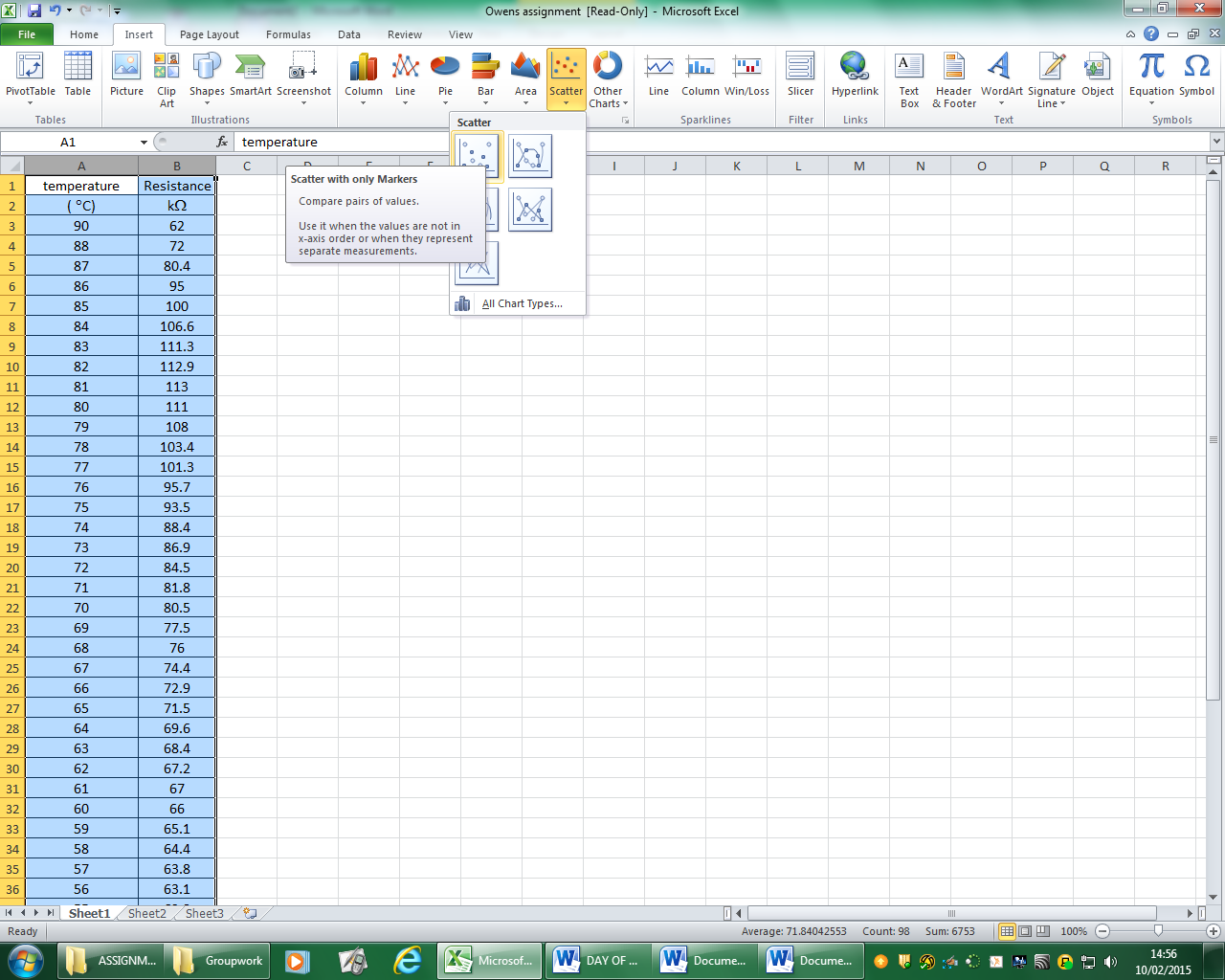 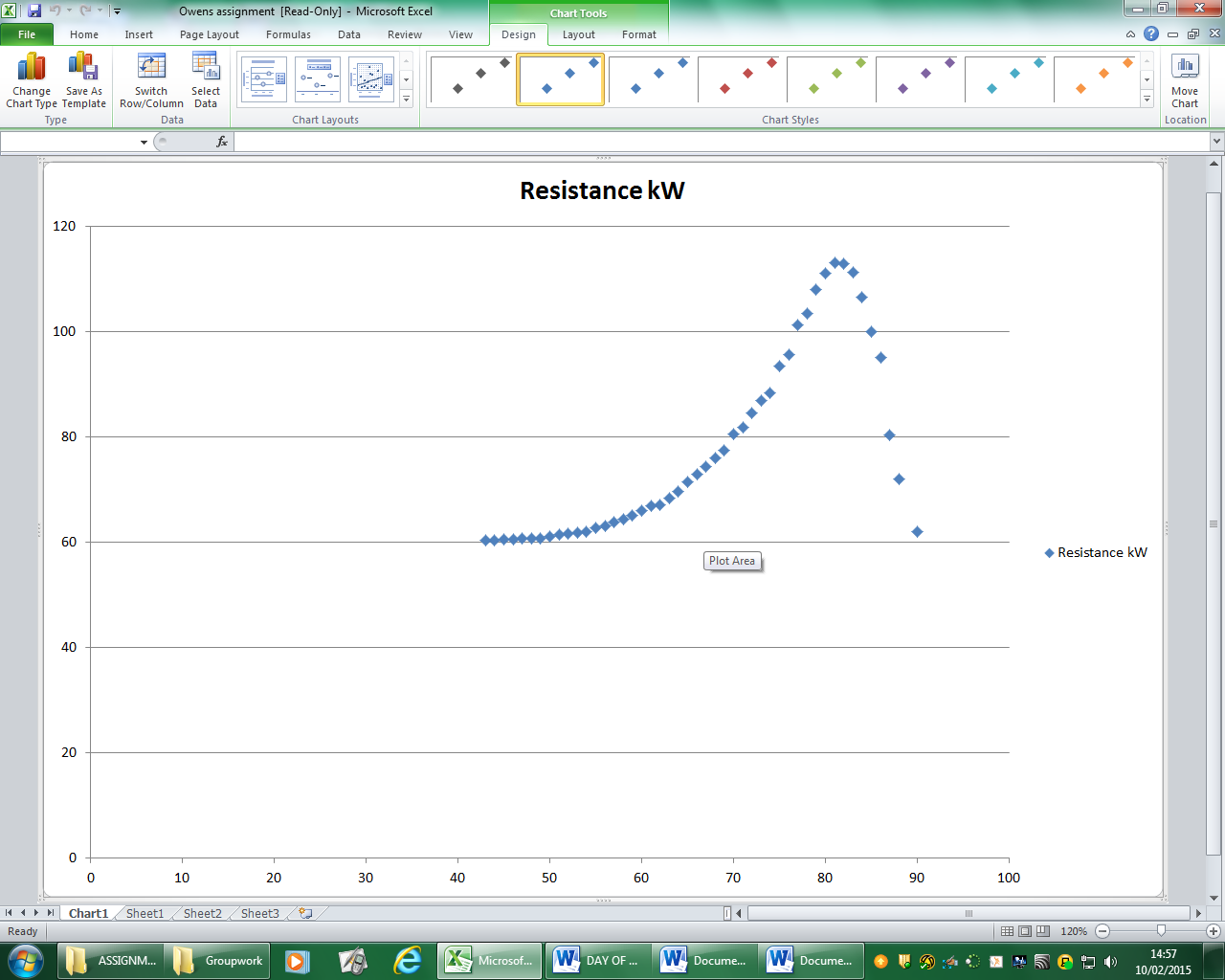 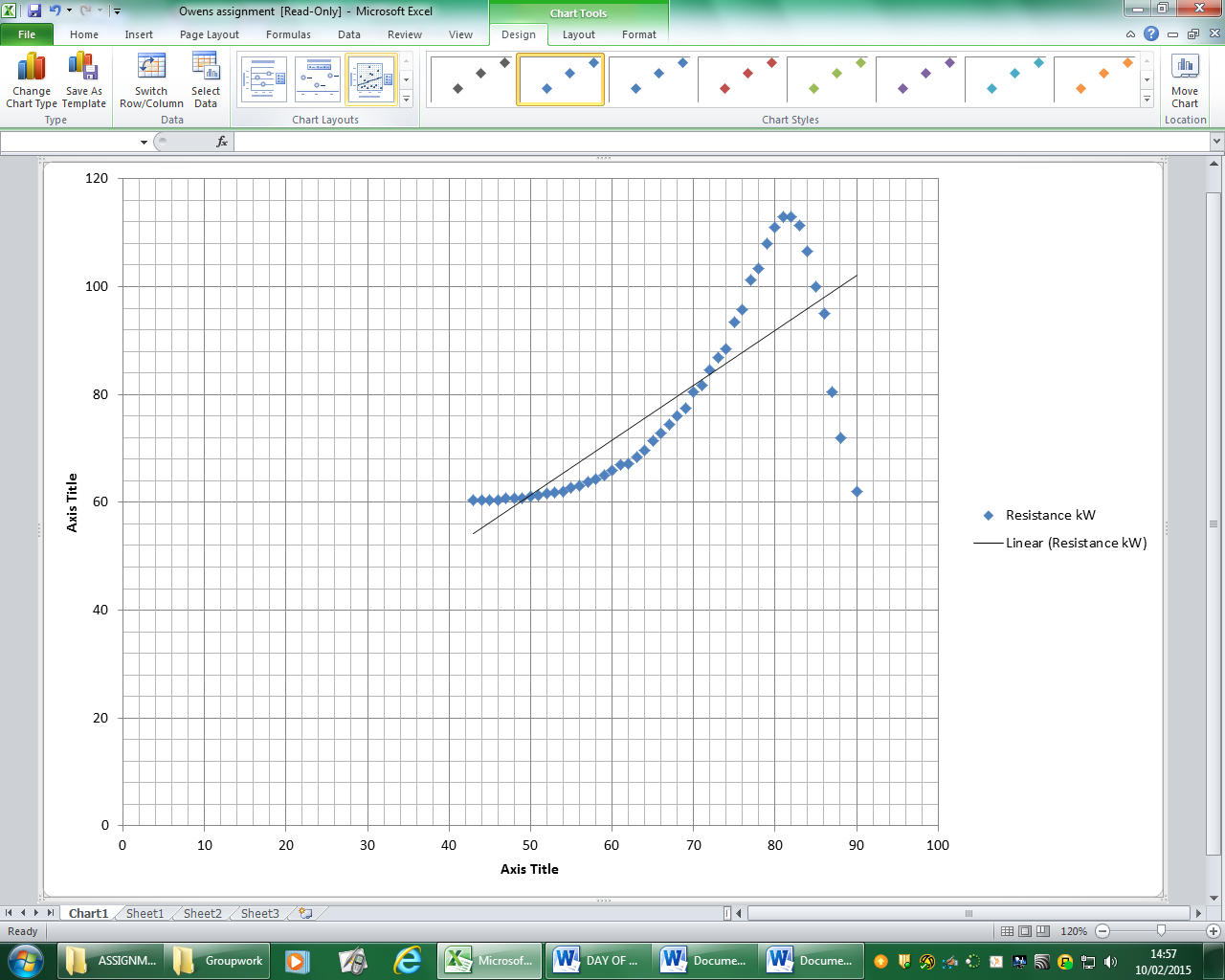 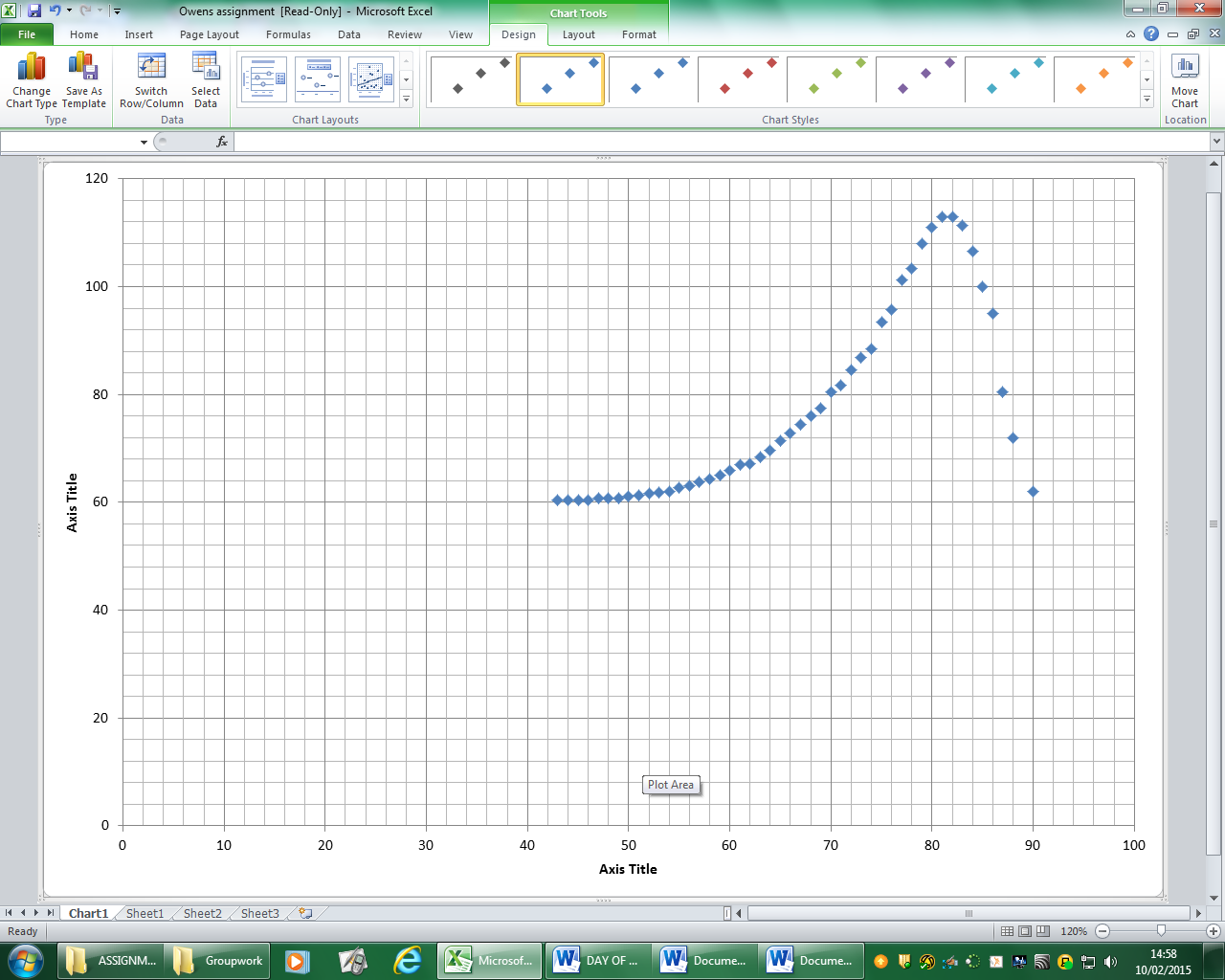 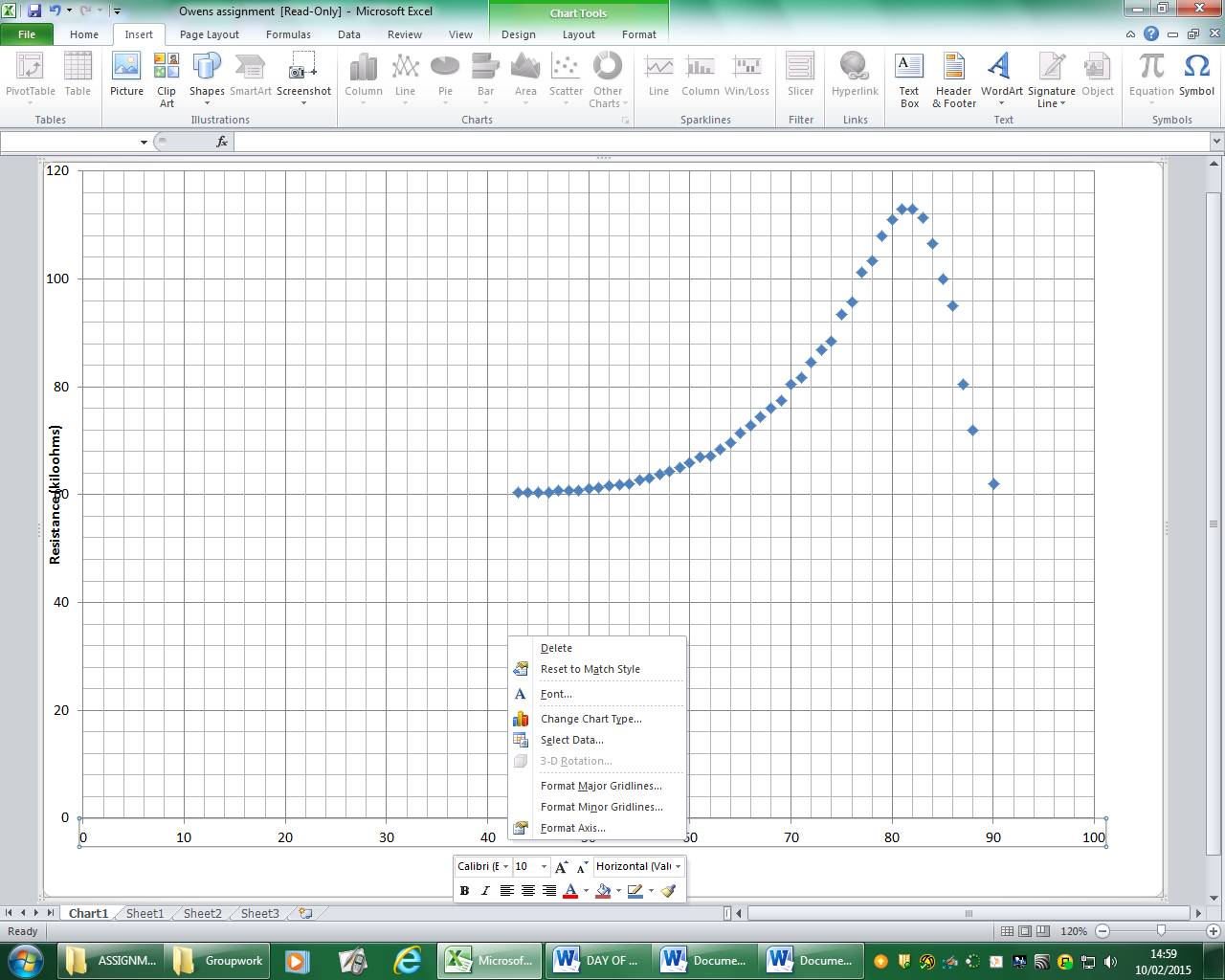 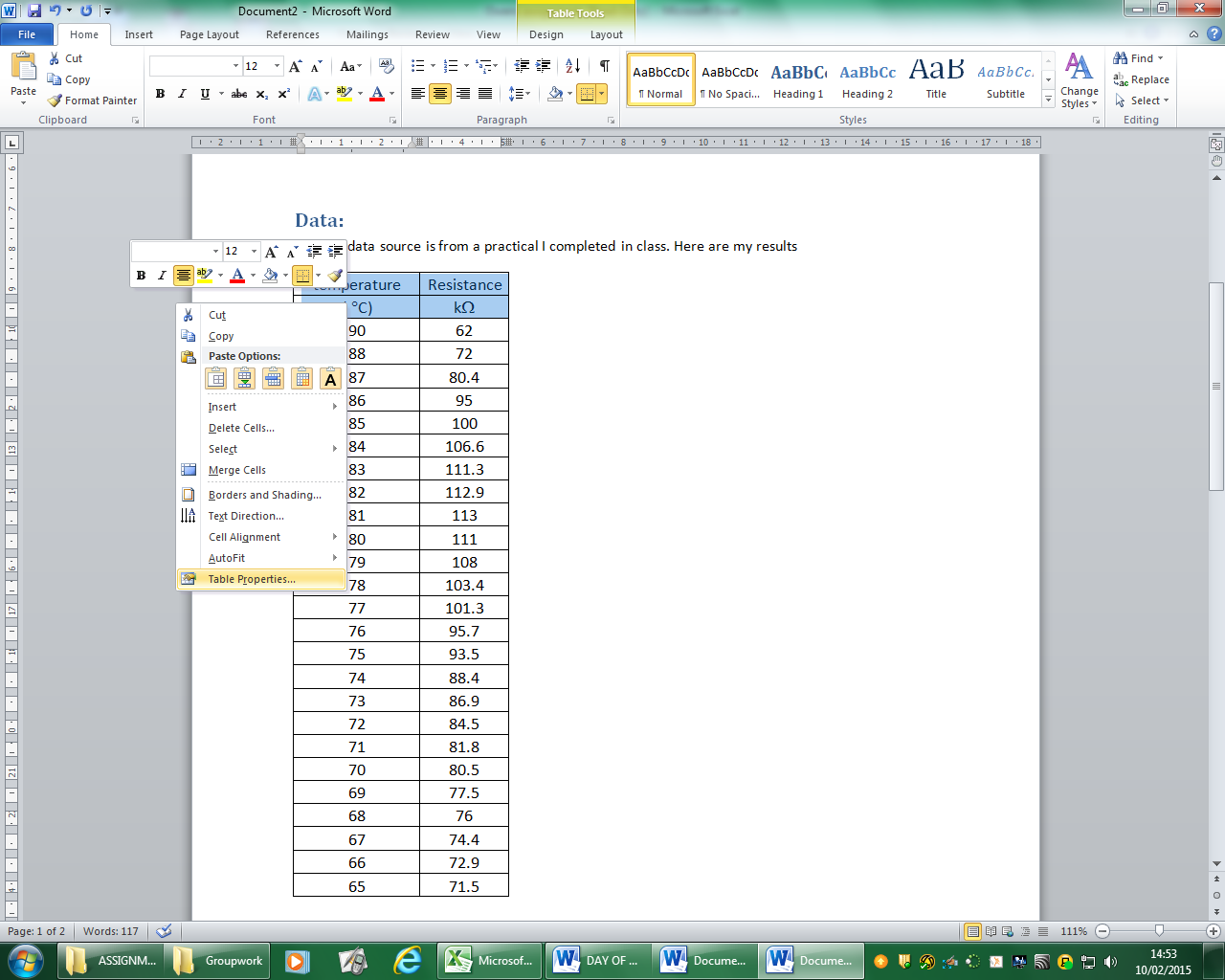 